July/August Lay MinistrySUNDAY SCHEDULE:     COMMUNION  SCHEDULE:9:00 am Worship		July 5 & 12, Aug 2 & 9      LAY READERS:		 7/5-Clayton Duncanson	7/12-Carolyn Drevlow	7/19-Dean Gulbranson	7/26-Mike Taylor		8/2-Tom Dodge8/9-LeAnn Maloney8/16-Kim Breamer8/23-NA8/30-Marilyn DuncansonCOMMUNION SERVERS:    7/5-Dave Sorenson7/12-Chad Hastad8/2-Clayton Duncanson8/9-Linda MeyerJULY  USHERS:  *Doyle PetersonHoward Kautz, Jerry Teig, David SorensonAUGUST USHERS:  *Mark DurkeeDallas Wegner, Lowell Noorlun and Clayton DuncansonOBJECT LESSON: 7/19-Barb Shoen8/16-Kim Breamer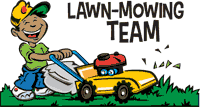                               JULY/AUGUSTJuly 1-4-Nicole		  Aug 2-8-Jerry & Monte  July 5-11-Clayton & Chuck	  Aug 9-15-Mike W.July 12-18-Doyle & Jerry	  Aug 16-22-Dave B.July 19-25-Dennis		  Aug 23-29-Gary & DustinJuly 26-31-Dean & Mark